(Your signature is required verifying the courses below.)	Student Name___________________________ (Please Print) Phone #_______________________	Parent Signature_________________________ Parent Email _______________________________Union Pines High School 2021-2022                Grade 9 RegistrationPlease CIRCLE 8 choices total.  Indicate an A beside the 2 Alternate choices.  Please return this form to your school counselor/teacher.*Students CANNOT double up on Core Classes.GRADE 9 HEALTH/PEGRADE 9 MATHSelect 1 Math Course.  Choose Math 1 unless you completed this course in middle school.GRADE 9 ENGLISHSelect 1 English CourseGRADE 9 SCIENCESelect 1 Science Course. GRADE 9 SOCIAL STUDIESSelect 1 Social Studies Course.  GRADE 9 ELECTIVESSelect 4 electives.(use the alpha list on the back to select electives)GRADE 9 ALTERNATESSelect 2 Alternate Elective Courses.  These courses will be used if your elective choices cannot be honored.		.Student Name:______________________________________________________________Grade Level:___________STUDENT ATHLETES – In order to meet athletic eligibility, ALL athletes MUST have a full schedule the semester before and during a sports season.  Yearlong classes count as a ½ credit and need to be paired OR an extra class must be scheduled to meet eligibility rules.  Student Athletes cannot have FREE periods!Future-Ready Core Course and CreditRequirements ChecklistFor 9th Graders Entering 2020-21 and laterFuture-Ready Core Course and CreditRequirements ChecklistFor 9th Graders Entering 2020-21 and laterFuture-Ready Core Course and CreditRequirements ChecklistFor 9th Graders Entering 2020-21 and laterFuture-Ready Core Course and CreditRequirements ChecklistFor 9th Graders Entering 2020-21 and laterFuture-Ready Core Course and CreditRequirements ChecklistFor 9th Graders Entering 2020-21 and laterFuture-Ready Core Course and CreditRequirements ChecklistFor 9th Graders Entering 2020-21 and laterFuture-Ready Core Course and CreditRequirements ChecklistFor 9th Graders Entering 2020-21 and laterFuture-Ready Core Course and CreditRequirements ChecklistFor 9th Graders Entering 2020-21 and laterFuture-Ready Core Course and CreditRequirements ChecklistFor 9th Graders Entering 2020-21 and laterFuture-Ready Core Course and CreditRequirements ChecklistFor 9th Graders Entering 2020-21 and laterENGLISH(4 Credits)English I      CompletedEnglish I      CompletedEnglish II       CompletedEnglish II       CompletedEnglish III      CompletedEnglish III      CompletedEnglish III      CompletedEnglish IV      CompletedEnglish IV      CompletedMATHEMATICS(4 Credits)Math I      CompletedMath I      CompletedMath II       CompletedMath II       CompletedMath III      CompletedMath III      CompletedMath III      Completed4th Math course aligned with student’s post high school plans (Math IV, PreCalc, AP Calc, or CTE Math equivalent)       Completed4th Math course aligned with student’s post high school plans (Math IV, PreCalc, AP Calc, or CTE Math equivalent)       CompletedSCIENCE (3 Credits)Earth/EnvironmentalScience      CompletedEarth/EnvironmentalScience      CompletedBiology       CompletedBiology       CompletedPhysical Science, Chemistry, or Physics      CompletedPhysical Science, Chemistry, or Physics      CompletedPhysical Science, Chemistry, or Physics      CompletedPhysical Science, Chemistry, or Physics      CompletedPhysical Science, Chemistry, or Physics      CompletedSOCIAL STUDIES(4 Credits)World History      CompletedWorld History      CompletedCivics       CompletedCivics       CompletedAmerican History OR AP US History      CompletedAmerican History OR AP US History      CompletedAmerican History OR AP US History      CompletedEconomics & Personal Finance      CompletedEconomics & Personal Finance      CompletedHEALTH & PHYSICAL EDUCATION(1 Credit)1 Credit  Completed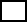 1 Credit  Completed1 Credit  Completed1 Credit  Completed1 Credit  Completed1 Credit  Completed1 Credit  Completed1 Credit  Completed1 Credit  CompletedELECTIVES(12 Credits OR 10 credits for students1 CreditCompleted1 CreditCompleted1 CreditCompleted1 CreditCompleted1 CreditCompleted1 CreditCompleted1 CreditCompleted1 CreditCompleted1 CreditCompletedTaking 2 credits of a second language)1 CreditCompleted1 CreditCompleted1 CreditCompleted1 CreditCompleted1 CreditCompleted1 CreditCompleted1 CreditCompleted1 CreditCompleted1 CreditCompletedSECOND LANGUAGE(2 Credits)Not required for graduation.  A two credit minimum within the same foreign language is required for admission to a university in the UNC system.Level One   Completed                                         Level Two   Completed                                         Not required for graduation.  A two credit minimum within the same foreign language is required for admission to a university in the UNC system.Level One   Completed                                         Level Two   Completed                                         Not required for graduation.  A two credit minimum within the same foreign language is required for admission to a university in the UNC system.Level One   Completed                                         Level Two   Completed                                         Not required for graduation.  A two credit minimum within the same foreign language is required for admission to a university in the UNC system.Level One   Completed                                         Level Two   Completed                                         Not required for graduation.  A two credit minimum within the same foreign language is required for admission to a university in the UNC system.Level One   Completed                                         Level Two   Completed                                         Not required for graduation.  A two credit minimum within the same foreign language is required for admission to a university in the UNC system.Level One   Completed                                         Level Two   Completed                                         Not required for graduation.  A two credit minimum within the same foreign language is required for admission to a university in the UNC system.Level One   Completed                                         Level Two   Completed                                         Not required for graduation.  A two credit minimum within the same foreign language is required for admission to a university in the UNC system.Level One   Completed                                         Level Two   Completed                                         Not required for graduation.  A two credit minimum within the same foreign language is required for admission to a university in the UNC system.Level One   Completed                                         Level Two   Completed                                         TOTAL28 Credits28 Credits28 Credits28 Credits28 Credits28 Credits28 Credits28 Credits28 Credits